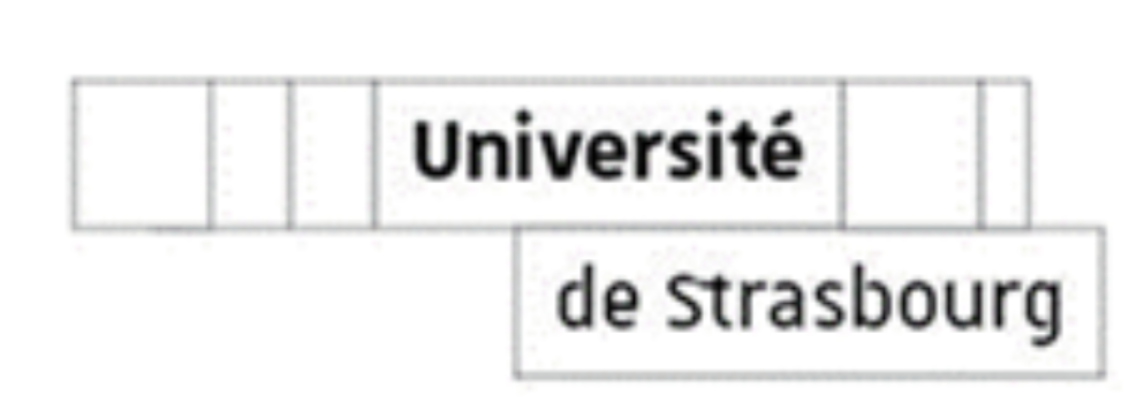 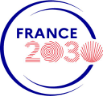 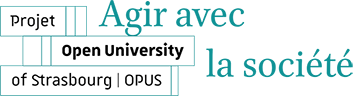 Formulaire d’intention Pré-candidature à l’Appel à Manifestation d’Intérêt 
Recherches et sciences participatives – année 2024Programmation IdEx “Université&Cité”La demande :☐ Émane des acteurs de la recherche☐ Émane d’une demande de la société civile☐ Est co-construit par les acteurs de la recherche et par des citoyens Description synthétique de l’intention Origine du projet Partenariats envisagés et personnes impliquéesQuelles formes de participation aimeriez-vous mettre en œuvre ? Quelle pourrait être la plus-value de ce projet pour la recherche ?(Facultatif pour les demandes émanant de la société civile) Quelles retombées pour la société pourraient découler de la production de savoirs nouveaux sur ce sujet ?Moyens pour mener à bien le projetNom de la structure (si identifiée à ce stade):  Nom du/des porteur(s) de projet :Fonction(s)/ rôle(s) :Intitulé du projet (provisoire) :Domaine/discipline (facultatif pour les demandes émanant de la société civile) :> Présentez brièvement l’intention du projet :> Racontez l’origine du projet en quelques lignes :> Indiquez les partenariats et participants au projet envisagés à ce stade, si possible en précisant leurs rôles :> Précisez la forme de participation envisagée à ce stage :☐ Crowdsourcing (collecte des données) ☐ Recherche participative (collaboration étroite à différentes étapes de la recherche) Élaboration de la problématique, caractérisation des données ; analyse de données ; apport de savoirs ; valorisation sociale de la recherche ; etc. ☐ À définir dans la suite de l’accompagnement du Labo citoyen > Avez-vous envisagé de solliciter un financement d’amorçage « Seed money » pour la phase d’incubation du projet ?☐ Oui☐ Non > Indiquez la nature des dépenses envisagées pour mener à bien le projet :